Module 7SportsMatch two parts of the sentences.___, 2) ___, 3) ___, 4) ___, 5) ___.Match two parts of the sentences.___, 2) ___, 3) ___, 4) ___, 5) ___, 6) ___, 7) ___, 8) ___, 9) ___, 10) ___.Complete the text with the words: skiing, leader, the Olympics, team games, keep in shape, sports.My brother loves 1) ______________________. When he was in high school he used to play a lot of  2) _______________________________. He was always the team 3) ________________________. He still plays soccer sometimes on the weekend, and in winter he goes 4) _____________________ or snowboarding. Recently he has started going to the gym three times a week in order to 5)__________________. He also likes watching sport on the television – the World Series, 6) _______________, or even Golf Open Championships – he will watch it.___, 2) ___, 3) ___, 4) ___, 5) ___, 6) ___.Football isSurfing isSkiing isWater-racing isBoxing isA)a water sport you do in the sea;B)a contact sport where you touch another person;C)an extreme sport that is fast and dangerous;D)a winter sport that you need snow for;E)a team sport you play with ten others.tennis courtathletics trackski slopebe fitcaptaincoachrefereewarm uptrain spectatorsthe person who is a leader of a team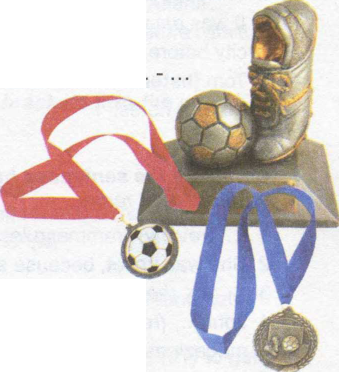 the place where you play tennisif you do a lot of exercise, you will...the place where athletes runthe person who is in charge of a teamwhat players do before they start playingthe people who watch a sportthe person who controls e.g. a football matchthe place where you skiwhat professional sports people have to do every day